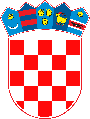 REPUBLIKA  HRVATSKAPRIMORSKO-GORANSKA ŽUPANIJAOPĆINA KOSTRENA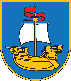 Upravni odjel za financije i gospodarstvo                                                                                                      KLASA: 400-01/22-01/4URBROJ: 2170-22-06-22-5Kostrena, 7. studenog 2022.Upravni odjel za financije i gospodarstvo Općine Kostrena na temelju odredbi članka 11. Zakona o pravu na pristup informacijama ("Narodne novine" broj 25/13, 85/15, 69/22) objavljujeSAVJETOVANJE SA ZAINTERESIRANOM JAVNOŠĆUPrijedlog Proračuna Općine Kostrena za 2023. godinu i projekcija za 2024. i 2025. godinuSukladno odredbama članka 42. Zakona o proračunu („Narodne novine“ broj 144/21) predstavničko tijelo mora donijeti proračun na razini skupine ekonomske klasifikacije za iduću proračunsku godinu i projekcije na razini skupine ekonomske klasifikacije za sljedeće dvije proračunske godine do kraja tekuće godine, u roku koji omogućuje primjenu od 1. siječnja godine za koju se donosi proračun.Svi iznosi naznačeni u Prijedlogu Proračuna Općine Kostrena za 2023. godinu i projekcija za 2024. i 2025. godinu izraženi su u valuti euro.Savjetovanje sa zainteresiranom javnosti provest će se u trajanju od 7. studenog 2022. do 21. studenog 2022. godine. Pozivamo Vas da dostavite svoje prijedloge, komentare i primjedbe na predloženi Prijedlog Proračuna Općine Kostrena za 2023. godinu i projekcije za 2024. i 2025. godinu putem e-maila na adresu kostrena@kostrena.hr na obrascu u prilogu.Mišljenja, prijedlozi i primjedbe za vrijeme trajanja javne rasprave i savjetovanja mogu se uputiti putem obrasca (u prilogu) na stranici Savjetovanje sa zainteresiranom javnošću. Prijedlozi, komentari i primjedbe moraju sadržavati adresu podnositelja i biti čitko i razumljivo napisani, uz jasno navođenje dijela Prijedloga Odluke na koje se odnose, te biti dostavljeni u gore navedenom roku.Po završetku savjetovanja svi prijedlozi pristigli u propisanom razdoblju, biti će pregledani i razmotreni te će se o istom sastaviti "Izvješće o usvojenim i odbijenim prijedlozima" koje će biti javno objavljeno na web stranici Općine Kostrena – www.kostrena.hr.Na temelju  pristiglih prijedloga sudionika savjetovanja formulirat će se konačni tekst Odluke o Proračunu Općine Kostrena za 2023. godinu i projekcija za 2024. i 2025. godinu o čijem će usvajanju raspravljati Općinsko vijeće Općine Kostrena kao nadležno predstavničko tijelo.    PROČELNICA                   	        Mirjana Padovan Banić